ROTINA DO TRABALHO PEDAGÓGICO PARA SER REALIZADAEM EM DOMICILIO (MI-A) - Profª EDNÉIA> Data: 19/10 a 23/10 de 2020Creche Municipal “Maria Silveira Mattos”SEGUNDA-FEIRATERÇA-FEIRAQUARTA-FEIRAQUINTA-FEIRASEXTA-FEIRA*** MATERNAL I-A*Hora da história: Mundo Bita - Cada Coisa Tem Seu Formatohttps://youtu.be/qAvTDWtxEgU(O link será disponibilizado no grupo) * Vamos empilhar?-Objetivo e Desenvolvimento:- Esta atividade trabalha o raciocínio lógico e a concentração, a percepção visual, a atenção. - Vamos precisar de objetos para empilhar, pode ser tupperware, toquinhos ou outros objetos que deem para empilhar.- Coloque os objetos ao alcance da criança, empilhe uma vez para que ela veja como é, deixe que ela empilhe, quando caírem faça festa para estimular a criança a empilhar de novo.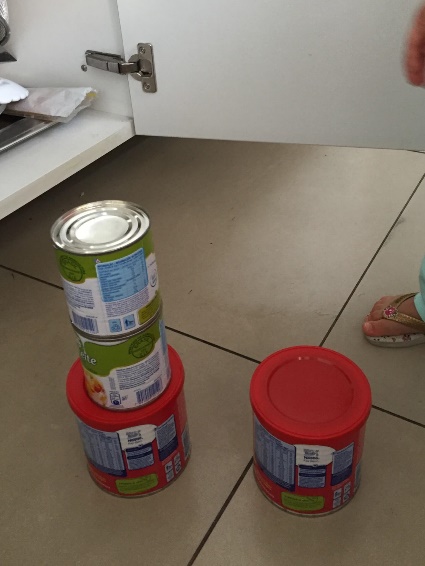 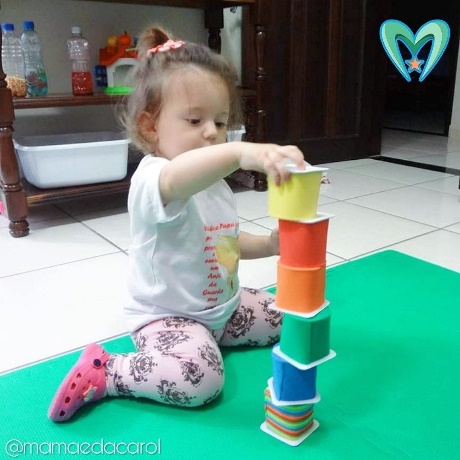 *** MATERNAL I-A* Hora da Música: O Espantalho – Bob Zoomhttps://www.youtube.com/watch?v=Kya7woEuMns(O link será disponibilizado no grupo) *Brincadeira do espantalho-Objetivo e Desenvolvimento:- Esta atividade trabalha criatividade, imaginação, o raciocínio lógico e a concentração, a percepção visual e a atenção.- Um adulto representará o espantalho, tendo prendedores de roupa presos sobre sua roupa (pode espalhar pelo corpo todo sobre a roupa). Outra criança ou adulto irá participar com a criança, onde terão que retirar os prendedores do espantalho. Cada um colocará os prendedores retirados em um pote. Após terminar, sentam e contam a quantidade de prendedor retirada. 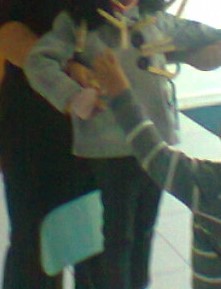 *** MATERNAL I-A*GUGUDADA - O Som dos Animais (animação infantil)https://youtu.be/vpfe4lu6ToM(O link será disponibilizado no grupo) *De um lado para o outro- Objetivo e Desenvolvimento:- Esta atividade trabalha a atenção, a coordenação motora fina e visomotora. - Vamos precisar de duas vasilhas, pode ser copos ou canecas (cuidado, não usar vasilhas de vidro).- Em um dos copos coloque água, oriente a criança a transferir água de um copo para outro.- É normal a criança derramar a água fora do copo, se isso acontecer e o copo ficar com pouca água, coloque mais.- Deixe a criança brincar a vontade. 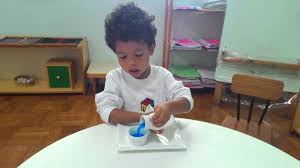 *** MATERNAL I-A*Cinema em casa- Esta atividade trabalha imaginação, concentração, a percepção visual e a atenção.- Escolha um filme bem legal para assistir com seu filho (a). Pode ser um filme que ele (a) nunca viu ou algum que a criança gosta muito! Que tal uma pipoquinha!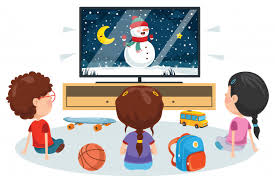 *** MATERNAL I-A*Hora da Música: Aquarela – Rádio Bitahttps://www.youtube.com/watch?v=KyS3VZs5ERc (O link será disponibilizado no grupo)  *Brincando de artista- Esta atividade trabalha a percepção visual, criatividade, imaginação, o raciocínio lógico e a atenção.- Separe um momento do dia para brincar de desenhar, peça para a criança desenhar livremente e fale sobre o que está desenhando, faça você também alguns desenhos para que a criança adivinhe o que é.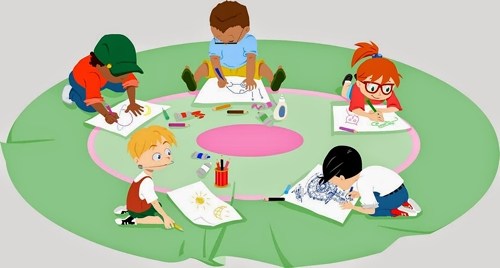 